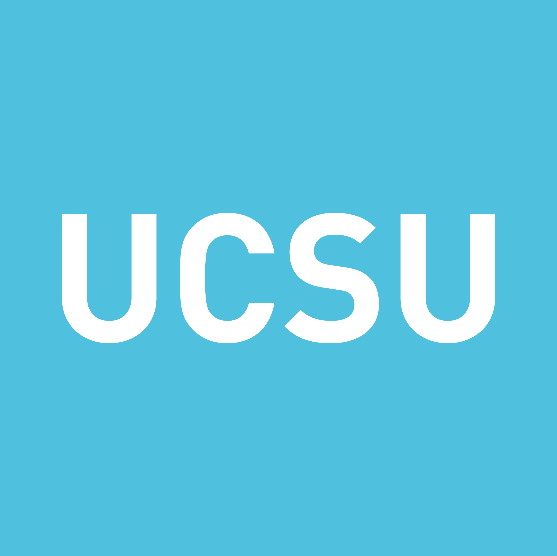 University of Cumbria Students’ Union Operational Report16th September – 1st March 2019IntroductionAs the UCSU draws to the end of our first year on our new rolling strategy, we continue to focus our objects on what arose from consultation with our stakeholders and key membership. These objectives fit in the categories:Removing barriers to students’ accessing and leading their Students’ Union no matter where or how they study.Be recognised by students’ as a visibly effective representative organization.Delivering relevant, quality services, opportunities and activities that meet student need.Be an assertive and forward looking partner to the University of Cumbria and the communities in which our students’ live and study.Our campus community developers from Ambleside and Brampton Road have now been in their roles for six months now, and the initial responses have been incredibly positive from both staff and students. Through their roles they have been able to increase vibrancy on the campuses as well as create a stronger awareness of UCSU and the services it offers to its members.Following from the NSS (National Student Survey) for last year, we have taken steps to increase the quality and quantity of student feedback that we receive through the academic representation system. With the hope to increase student engagement and satisfaction at the university, we have also supported students to host ‘Welcome Back’ events, as from our original Welcome Week this year, we found that student-ran events have become more popular than events we run for them. This will help inform our planning for our next Welcome period.We are currently in the middle of our constitutional review cycle which we do, not only as a charitable body, but also as a member-led organisation. This review enables us to remain relevant to what current students want, and change our leadership to a structure that benefits our membership most. It is comprised of interviewing students from all sections of the university: from different cohorts and course, to different age brackets and gender identities.As this year academic year passes the midway point and we begin to plan for the following cycle we remain committed to providing our support services to a high standard as well as giving students opportunities to get involved in volunteering, groups, and having their voice in the university.Matthew Wisener – Community & Partnership Sabbatical Officer Trustee and Student DirectorVolunteering ServiceUCSU Volunteering PlatformSince December 2018 10 new organisations have registered with the UCSU Volunteering platform of which 9 have been accepted. Since December 2018 31 volunteering opportunities have been added and updated by new and existing volunteering partners, in all UoC areas including Ambleside, Carlisle, Lancaster and 3 new organisations in London. The current opportunities section of the website includes a wide range of opportunities for students on a variety of courses, including: Volunteer Mentor on Autism Employability Project, Summer Camp Volunteer Team Leader and Event Volunteer (Festivals, including Festival of Culture Lancaster) Since January 2019 11 volunteers have applied for volunteering opportunities through the volunteering platform, including UCSU projects, Peer Mentoring, Citizens Advice, Barnardos and Carlisle Key. Since January 2019 7 new students have registered on the volunteering platform and the current number of registered volunteers is 636.  Eleanor Peel FundingThe Eleanor Peel funding for 2018/19 is £4574. We have so far awarded 5 students funding to the value of £1,450. We are also currently awaiting applications from 4 students who have recently enquired and requested an application form. The countries the EP recipients will be travelling to include India, Sri Lanka, Barbados, Thailand and Uganda. We have also been supporting a student who is currently in South Africa on placement. Katherine is working with local people to set up a period project to support girls in the area so they do not have to miss days of education. An application has been submitted to one of our volunteer partners, Cumbria Overseas Aid Trust in Carlisle, and we hope that the student will be awarded funding for her project. Eco Warrior Project Ambleside (Student Led Project)The Eco Warrior project will this year run in Ambleside, with student volunteers working with the Ambleside CofE Primary school to deliver sessions to children. The project will take place Thursday 3.15pm – 4.15pm on the following dates: 21st March, 28th March, 25th April, 9th May, 16th May, 23rd May and will cover topics such as Amphibians and freshwater, Insects Bugs and Butterflies, Birds, Mammals.Volunteering Fair CarlisleOur BR Campus Community Developer Donna delivered a volunteering fair for students at BR, inviting organisations who had specific opportunities in the arts. This has led to some new organisations working with us and further developing links with organisations we have previously worked with, such as Oak Tree Animal Rescue. Open DaysThere has been a good response by student volunteers at FS, Ambleside, BR and Lancaster to support with open days. The £25 for a charity of their choice has proved to be a popular incentive. Welcome Helper RecruitmentStudents are now able to apply through the platform to be part of the Welcome Helper Team for September 2019. Further comms should be going out over the next couple of months, 3 applications so far. Sleep Out 23rd March for Lancaster and District Homeless Action Service : LancasterUCSU is supporting this event by recruiting student volunteers to attend the event and encouraging fundraising activity amongst students, particularly within groups. Festival of Culture 30th March: LancasterUCSU is supporting with this community event by helping to recruit volunteers, performances by the ucsu dance society, and distributing 25 tickets between students and staff.The Grand Northern Adventure Race (GNAR) 8th May: Ambleside Ambleside tutors are running the Grand Northern Adventure Race and at the end of the day UCSU will be running an end of year party. We will be supporting by recruiting volunteers for the event and UCSU staff will be there on the day. Good News StoriesOne of our Final Year students, Ollie Saunders, and a group of friends will be starting an adventure of a lifetime travelling from Prague across 27 countries to Mongolia and all for charity. Ollie continues to receive sponsorship and support for the 3 charities he is raising money for: Help for Heroes, Cool Earth and Hearing Dogs for Deaf People.Devon Howes has asked to write an article for UCSU about her volunteering experiences with Kendal Film Festival 1st – 3rd March. The story, along with other volunteer experiences will be available our blog: https://ucsuvolunteering.wordpress.com/ Joe Morrell continues to raise funds for Brathay As a Sports rehabilitation student and therapist supporting athletes as they ran 10 marathons in 10 days at the Brathay 10 in 10 2018, Joe was inspired to run in the 2019 Brathay 10in10 and try to emulate the achievements of the 2018 runners, raising money for the charity. Eve Bointon used the volunteering platform to find a volunteering opportunity that linked with her course and interests. Eve has now started volunteering on the Dimentia ward in Lancaster as a hospital volunteer. ‘I recently started volunteering with the on ward service at the Royal Lancaster Infirmary. They have provided me with a variety of online training opportunities in areas such as safeguarding and understanding dementia. I have developed the ability to work as part of a team and have been assisting the nursing staff with caring for patients. I have also developed my communication skills as a large part of my volunteering requires me to talk and listen to patients’.  We recently met a Fusehill Street policing student at a Mental health Training Day, he was there as part of his training/induction hours as he had started volunteering with one of our volunteer partners, Carlisle Street Pastors, whom he had met at Freshers Fair. UoC Policing student & Carlisle Street Pastors volunteer says 'The Street Pastors go out on Saturday night to interact & support people who need it. Joining them at the start of the year has been a great opportunity to gain experience of what its like to be on the streets at night without the danger I would face as a cop. So for me it’s been a good starting place to practice what I’ve learnt at uni’.For some recent volunteering events we gathered quotes from students about skills they had developed through volunteering. Nick has continued to take part in UCSU Volunteering Project Days from his first to his final year, along with various Groups committee positions. He says ‘Not only has being a volunteer allowed me to develop my confidence, which has enhanced my ability to talk to people with assurance that what I say will be understood (especially in my career), but it has also helped me to not be afraid to try and network and make contacts. In my opinion, networking is really important for not only increasing knowledge of culture, but is also great for making new friends you wouldn't have necessarily known. Nick Cammack, Sport rehabilitation 3rd year (final year)National Student Volunteering Week 11th – 18th February 2019#NWStudentVolunteers – UCSU created a hashtag for twitter to engage North West student volunteers and Universities and Students’ Unions and share all things volunteering. Staff were encouraged to join in following a WISCV meeting in which volunteer managers and coordinators from Universities across the NW meet to discuss best practice and share ideas. Some of the Universities that joined in the campaign include UCLan Students’ Union, University of Chester Volunteering, University of Manchester Volunteering, Edgehill and MMUUCSU also encouraged the charities we work with to engage with the #NWStudentVolunteers campaign and share their opportunities on twitter. Tweets were scheduled in the weeks leading up to SVW and the week during (from @cumbriasu & @suvolunteering) On the first day of student volunteering week, twitter analytics 28 day summary reports: 11th FebTweets (47) up 487% Tweet Impressions (33.4K) up 140%Profile Visits (287) up 222%Mentions (14) up 1,300%Followers (703) up 1812th FebTweets (52) up 477%Tweet Impressions (37.6K) up 164%Profile Visits (320) up 233% Mentions (17) up 750%Followers (705) 13th FebTweets (59) up 555%Tweet Impressions (42.2k) up 175%) Profile Visits (385) up 301%Mentions (18) up 1,700%Followers (707)14th FebTweets (59) Tweet Impressions (45.8k) up 193%Profile Visits (385) up 301%Mentions (18) Followers (709) up 2215th FebTweets (65) up 622%Tweet Impressions (48K) up 203%Profile Visits (433) up 365%Mentions (22) up 2,100%Followers (708) 17th FebTweets (76) up 744%Tweet Impressions (51K) up 214%Profile Visits (474) up 409%Mentions (23) up 2,200% Followers (709) up 221 week after SVW on 25th Feb 2018: 28 Day Summary:Tweets (77) up 413%Tweet Impressions (49.8K) up 142%Profile Visits (444) up 409%Mentions (25) up 733% Followers (711) up 15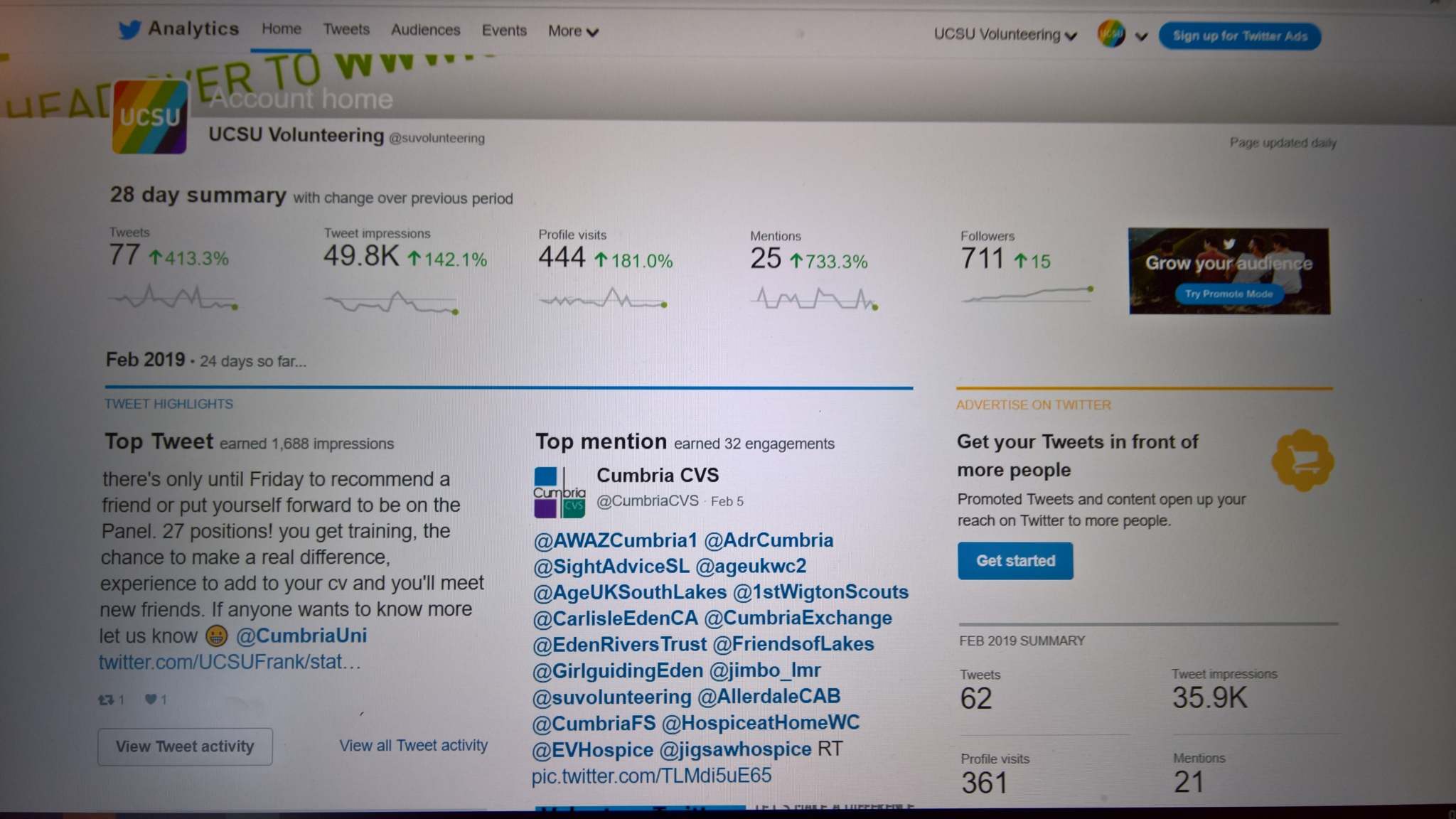 Student GroupsVibrancy/ Activities
Alongside regular meetings, training and fixtures, Groups have organised and run the following notable events:

Ambleside:The conservation society continues to work with local organisations, building between the University and the local community, delivering collaborative projects such as the Hutton Roof and planting by the river Derwent conservation dayThe Vegan Society celebrated Veganuary (Vegan-January) with a campaign to encourage people to give a plant based diet a try, a film showing and rounded the month out with the V-Gang Jig in Rigg CottageThe Mountaineering society hosted a full winter formal, going well beyond the usual remit of the society, they led this event in response to student demand and it was well received by attendees and staff a-like. 
Lancaster:Our Women’s basketball team braved a bean bath to raise funds for the club. This event far exceeded fundraising totals from the “usual” activities and the team have been asked to share their insights with other Groups (format TBC) The Table Tennis league closed out with a presentation night / Christmas do in Bar 301. The Dance Society took part in 2 external competitions, placing 2nd and 3rd in each of them and receiving a “fan vote” award. The society enjoyed the experience of mixing with Dance Societies from other universities and trading their stories/ experiences. The “Society Big Night Out” took place again in January. As in previous years it was organised and hosted through the Dance Society as a fundraiser. Whilst the amount raised was not significant, the society enjoyed the experience of putting on the event, and commented that it was becoming a regular part of the Groups year. Attendees enjoyed the event and the feedback was that they enjoyed the sense of freedom compared to some of the Welcome events. The Women’s Rugby Union team completed a sponsored silence.Cheerleading hosted an open training session to reach out to students that started out of synch with the traditional academic year. All were invited and many gave it a go for the first time. While the attendance wasn’t overwhelming, new members (including some male ones) were gained once they knew the squad was open to them. Lancaster Men’s and Women’s basketball teams hosted a Carlisle local team for a development game. Connections through UoCActive allowed the student Group and community team to link up effectively and all gained some much desired game time. Carlisle:In Carlisle, an exciting development this academic year has been the registration of a number of groups which operate across both sites. Hopefully their continued development will lead to stronger connections between the two campuses. At Brampton Road, the Wildlife Society have continued to be very active and are close to completing their on-campus bird hide which now only needed the green roof to be planted. They have also been shortlisted for nomination for Best New Society for the NUS National Society Award.The Groups Get Togethers have been a valuable addition to the support offered in Carlisle. Students have fed back positively, feeling it has strengthened links between attending groups and allowed them to request training suited to their needs. It has also provided groups with the opportunity to train one another.Student VoiceStudent Academic RepsElectionsVoting is one is our Officer and Panel elections Monday 4th – Friday 8th March online.We have 25 candidates in our elections, with highly contested elections for each Sabbatical Officer post:3 Candidates for Academic Officer2 Candidates for Community & Partnership Officer4 Candidates for Welfare & Support OfficerThe result of the election will be published during the week commencing Monday 11th March, with the incoming Officer team due to take up their post in July.To help promote elections we have set up polling stations on every campus (Lancaster, Fusehill St., Brampton Rd., Ambleside, and London). We have also employed some of the University’s Student Ambassadors to help boost our presence on campus.The Students’ Union’s Student Voice Facilitator would like to extend his sincerest gratitude to the University’s IT Support team as their support has allowed us to set us secure, dedicated polling stations on every site. We would also like to thank Alison Otto, Alice Davies, and the myriad of academic members of staff who have allowed us to pop into their lectures.Student ReviewersWe now have 16 active Student Reviewers ready to participating in this year’s round of validation and re-validations. Recruited, trained, and supported by UCSU and AQD, Student Reviewers form a valued, meaningful, and equal part of validation panels. Remunerated in-line with external validation panel members, we have been able to recruit an enthusiastic, diverse group of students with experience of representing their peers and engaging with the University’s quality assurance mechanisms.Student Support ServiceCases Opened/Active September 16th to 1st March 2019There have been 215 cases active to date this academic year, of which 124 were opened during the same period. At this current point in the year (1st March 2019) the Student Support Service have 40 enquiries/ cases open and active.  During the same period last academic year there were 232 active cases, 126 of which were opened during that same period. The table below illustrates the opening and closure activity of cases and enquiries by month in the last year. Table 1: Cases opened  and closed by Month:  April 2018 –March 2019The figures below illustrate the type and frequency of issue or issues*that the team have been supporting the students that have accessed the support service with UCSU between September 16th and March 1st 2019. These figures include all active cases during this time, including those cases that remained open with the team in to the new academic year. As can be demonstrated below Academic Appeals are by far the leading reason students seek support from UCSU, this is followed by Student Complaint processes.*the team often supports students with more than one issue or process either simultaneously or as the case progressesTable 2: Cases categorized by overall issue:  September 2018 –March 2019Table 3: Cases Catagorised by specific processes:  September 2018 –March 2019Who is accessing supportAround 77% of cases we support come from undergraduate students.The following table illustrates the breakdown by campus or mode of study.Table 4: Cases catagorised by Campus/mode of study:  September 2018 –March 2019It should be noted that the numbers expressed for the academic year are directly  compared, not taking into consideration total student numbersCommunications:Social MediaCumbria SU Facebook Page:Current likes count – 4063 –a slight decrease of 3 since last updated in November, however this is still an all time high number for the official UCSU Facebook PageFacebook: Cumbria SU Ambleside / Cumbria SU Carlisle / Cumbria SU Lancaster These pages are used for and by UOC students based at the campuses to make them aware of campus targeted events and providing a space for them to talk to and share information/events with one another. UCSU staff and officers also post in them too. The Ambleside page currently has a member count of 1118 users, an increase of 11. There are 937 users in the Carlisle group, a slight decrease of 10 members since last update. The number of followers in the Lancaster group is 687, the same as the last update in November. Cumbria SU LondonThis page has been set up for London students to use and be a part of and as a way for them to have a solid communication line to the UCSU. With the introduction of at least two members of UCSU and/or an Officer physically visiting the London site once a month we can hope to see an increase in the usage of this page very soon.TwitterThe UCSU official twitter page currently as 3,271 followers an increase of 25 followers since the last update. Again this continued increase in followers is positive as it indicates that more people are seeing the messages that we are communicating. There is a clear trend that our audience peeks with their social media interaction in late morning (11am – 1pm) and early evening (4pm – 6pm), (7pm – 9pm) as this is when our interactions and impressions are at the highest. InstagramThe official UCSU Instagram account has a current follower count of 904. An increase of 32 followers since the last update. The Instagram following has seen a massive increase in followers this year since our Welcome 2018 campaign. Effort such now be put towards using this platform more as it is clearly picking up steam among our target audience. Each Instagram post averages 15 to 20 likes.  Communications MediaThe NewsletterThe newsletter is used as a monthly communication to students and is split by location, Lancaster, Carlisle and general which includes Ambleside, London, satellite sites and distance learners. The finally two newsletters of this academic year will be going out on the first Wednesday of each month and contain messages from UCSU and UoC with paid for ads included (meaning they are sent out as commercial rather than communicative). With the new Media Pack under going the final checks an update will be available soon on how the newsletters are going to pan out in the new academic year.Noticeboards & Information StandsA portion of the space is allocated to our sales team to rent out the space to local businesses during term time. Information stands are checked on a bi weekly basis at Carlisle and Lancaster sites with the same now being carried out by the campus community coordinators at Brampton Road and Ambleside. Currently the information stands contain the most recent print issue of The Squealer, postcards advertising the work of the support team and media from local support services in regards to mental health, sexual health services etc.SquealerThe Squealer is UCSU’s student magazine. The idea behind it is that it is a way of letting the students showcase what they are doing/have done or talk about what interests them or what they are passionate about. These articles from students (the idea is to have 75% of content of each edition be student generated) are then padded out by updates from the key UCSU areas such as Student Voice, Volunteering and Groups. Online readership has held steady over the years with the editions published in March and April having the consistent strongest readership however, it has proved hard to gage readership of the physical copies. In the upcoming edition and for the final edition of this academic year we will be running a competition to try to understand the readership of the print version. Other Elements  Due to illness the UoC Comms Officer will shortly be taking a extended sickness leave of absence from work, while we continue to meet in the meantime  process for communication between UCSU and UoC is being developed. Due in part to this happening I have been granted editing permissions on the UoC Student Hub Events and News site so I will be able to directly upload UCSU events and news onto that platform, one of the few that all students have access too.Snapchat The Officers have continued to use the app to give frequent updates about where they are and what they are doing. All of this has reportedly had a positive response from students.Events, Campaigns and VibrancyStudent Officer CampaignsNightwise: Nightwise is based around keeping students safe on a ‘night‐out’. This campaign started last year but has be increased in focus this year. It covers everything from encouraging ‘pre‐eating’, getting home safe, and links to sexual and mental wellbeing.Pink Spots: This campaign again was launched last year but has a larger focus this year. It originated due to the petitions around ‘period poverty’. Throughout last year, the union were running collects for various products in order to give them freely to students. These are now being used across the main campuses due to promotion of the campaign.Coppafeel: Coppafeel is a national charity based in London which promoted the early detection of breast cancer by encouraging and promoting the importance of regular checks. During Welcome Week, we have been linking with the charity and promoting their aims amongst our students.Green Impact: This campaign is run through NUS and focuses on the promotion of sustainable thinking across the institution: from single use plastic to energy use.Kinship: This campaign came out of a Black History month campaign and has now developed to be a multi-cultural society that puts on events such as external speaker talks in order to encourage diverse thinking within the institution. One sub-campaign being run through this society is ‘Papers of Colour’ which is based around diversifying reading lists.Brampton Road ActivitiesUCSU worked closely with the UoC Careers department and Institute of the Arts staff to jointly deliver the Futures Festival, with UCSU directly delivering a Volunteering Fair and an interactive session looking at employability skills gained through students’ union supported activities. This received positive feedback from students and has strengthened the working relationship between UCSU and UoC.A number of events will be run across all campuses as part of Mental Health Week from 4th March, but this has been expanded upon at Brampton Road to include a volunteering day which will establish a garden on site to be used by students and staff as a quiet space. This will be designed by a Brampton Road student following a competition.UCSU has supported a number of small scale fundraisers such as bake sales, but are currently working with BAPHA2 students fundraising for their upcoming show. This has led to conversations about a student led fundraising society which will hopefully result in UCSU being able to support a more diverse range of fundraisers over a more effective timeframe. Conversations continue within the Brampton Road Campus Vibrancy Group, of which UCSU is part, about a student social space with the Lower Refectory currently looking the most viable option for the short to medium term. Ambleside ActivitiesFour new societies have been set up at our Ambleside campus, including: Bush craft society, combat mind and body group, Wild swimming, and a fitness society. Some of these societies have also participated in open days to help promote the university and all that it offers.Several events on campus have been run to help increase vibrancy. The include: Halloween events, Christmas formal, guest speakers, carol services, film showings, exam buffets to help reduce stress, community breakfast, and many more.Creation of ‘Ambleside Student Council’ which is to work as a campus committee: getting relevant views from students to increase quantity and quality of student feedback we receive.Decoration of Rigg Cottage, to make it a more vibrant student social space where students want to be. This was achieved by getting students involved in the decoration and ideas.Future events: UCSU has been asked to host the Great northern adventure race (GNAR) after party on campus. This party will involve hundreds of students and will double as an end of year event due to the time of year- 8th May. We intend to provide live music, a bar and food with various food requirement options.Groups In Year Statistics 
(Feb 19)Groups In Year Statistics 
(Feb 19)2018/19Total Groups/ MembersTotal Groups/ MembersTotal Groups/ MembersNo. Groups5050No. Members571571Strategic AreasStrategic AreasStrategic AreasMembers 22+299299Womens Groups55Academic Groups1313Sports GroupsSports GroupsSports GroupsSports Groups2222BUCS Groups99By CampusBy CampusBy CampusAmbleside99Carlisle (FHS)1313Carlisle (BR)22Lancaster2424London00Multi-site3 (Carlisle & Fusehill)3 (Carlisle & Fusehill)UNIVERSITY OF CUMBRIAVACANCIESFILLEDFILLEDREPSUniversity of Cumbria36222963%405DEPARTMENTVACANCIESFILLEDFILLEDREPSBusiness, Law, Policing and Social Sciences432149%35Health, Psychology and Social Studies422764%54Institute of Education542444%72Institute of the Arts494388%79Medical & Sports Sciences291966%32Nursing, Health & Professional Practice743446%57Science, Natural Resources & Outdoor Studies444398%58Institute for Industrial Practice22314%3Graduate School55100%5Count Number of CasesCases closedCases OpenedApril 2018517May 2018821June 20181313July 20181737August 20182218September 20182244October 20184325November 20182317December 20182623January 20191112February 20191922March 2019400Category of issueAcademic103Finance	6Housing8Welfare	5Specific ProcessesAcademic Appeal-Stage 143 Academic Appeal-Stage 23Adjudication/FTP Interview3 Adjudication/FTP Meeting4Extenuating Circumstances14Extension1Formal Complaint 19Health & Conduct Committee4Intercalation1Malpractice Letter Of Mitigation1Major Malpractice4Progress Review4Suspension1Withdrawal3Not specified:31other: external	4other: Uni6Ambleside3Barrow1Brampton Road8Distance Learner3Fusehill Street30Lancaster43London8Other1Schools Direct2Unknown12